ENGLISH POETRY RECITATION COMPETITIONUNDER HUBS OF LEARNINGNachiket Pathania and Harsirat Kaur Gill, Harman Kaur and Jiya Sharma from Shivalik Public School, Mohali secured first and second positions in Class IX and class X categories in a Virtual English Poetry Recitation Competition under the Hubs of Learning - an initiative by CBSE for self- improvement and collaboration of schools within the vicinity of Mohali hosted by Gian Jyoti Global School, Phase 2 Mohali. The theme of the competition was – Mother’s Day.Students from various schools- Shivalik Public School, Maxim Mary School and Gem Public School along with the host school actively participated in the event. The participants shared their fond feelings and deepest of emotions for Mothers through their poetry. The event was divided into two categories – Class IX and Class X. It was a great opportunity for all the schools to engage and learn from each other.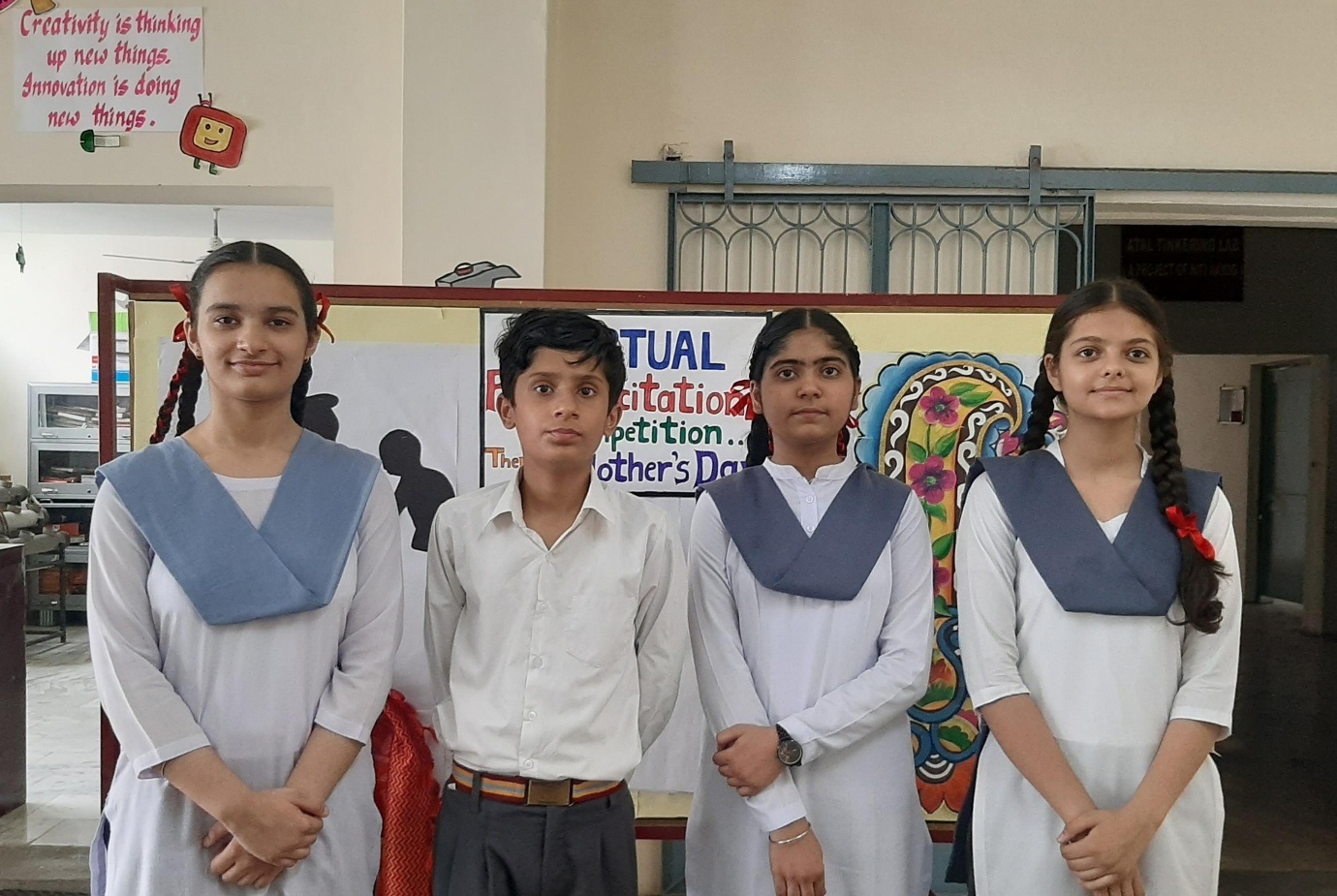 